Cheshire East – Ansa area of operations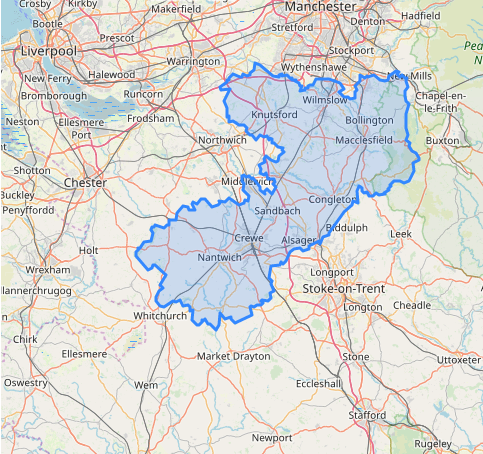 Lot 2 - High Peak – AES area of operations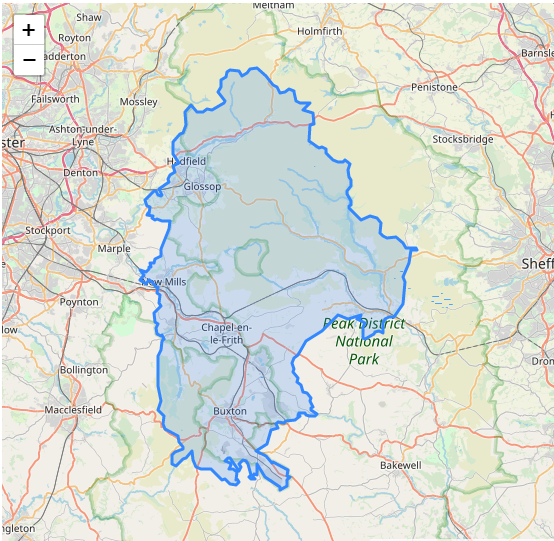 Lot 2 – Staffordshire Moorlands – AES area of operations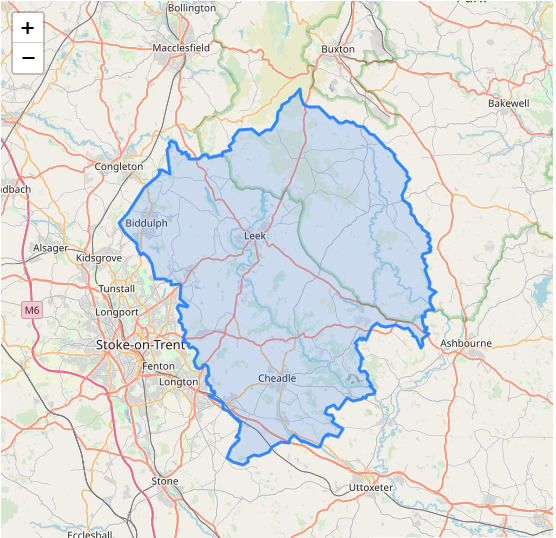 